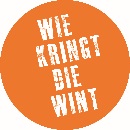 Kringwinkel Kust vzw is een organisatie in de sociale economie. Wij bieden opleiding en werkgelegenheid op maat aan met oog op doorstroom voor mensen die in het gewone arbeidscircuit weinig of geen kansen krijgen. Via onze vijf winkels bieden we kwaliteitsvolle tweedehandsgoederen aan met specifieke aandacht voor een aangepast prijsbeleid in functie van kansengroepen. Daarnaast leveren we ook een bijdrage aan een duurzaam klimaat door spullen een tweede leven te geven waardoor ze niet op de afvalberg terechtkomen.  FunctieomschrijvingWij zijn op zoek naar een klantvriendelijke chauffeur die met voldoende verantwoordelijkheidszin het transport verzorgt van onze goederen. Als chauffeur rijd je met een kleine vrachtwagen. Voor deze functie zoeken wij iemand die voldoende Nederlands spreekt en begrijpt. Je voorkomen is verzorgd en je kan op een correcte manier met klanten en collega's communiceren. Je werkt van maandag tot vrijdag van 8u45-16u51. Jij werkt als chauffeur onder begeleiding van een coach. Tijdens het transport werk je in een team met één of twee bijrijders. Het kan gebeuren dat je ook eens wordt ingezet om mee te helpen in het magazijn om afval te sorteren en meubelen te demonteren. Je hebt geen problemen om te werken in een diverse werkomgeving.Leveren en ophalen behoren tot jouw taken. Dit zal gebeuren zowel bij klanten als bij onze 5 kringwinkels. Wij verwachten dat opgehaalde goederen op een veilige en ordelijke manier vervoerd worden.ProfielWe zoeken een gemotiveerde medewerker met een goede fysieke conditie en voldoende kennis van het Nederlands. Het is belangrijk dat een chauffeur in teamverband en in een multiculturele omgeving kan werken.Je hebt een erkenning collectief maatwerk.Jobgerelateerde competentiesHet traject uitstippelen volgens de vereisten van de levering
De documenten nakijken (uurroosters, bestelling, ...)Bestellingen leveren bij klantenGoederen voorbereiden
Goederen in het voertuig laden volgens het routeplan van de leveringenBasisonderhoud uitvoeren
Het voertuig reinigenPersoonsgebonden competentiesSamenwerken als hecht teamRegels en afspraken nakomenKlantgerichtheidZelfstandig werkenContactvaardig zijnPlannen (= ordenen)Zich kunnen aanpassen aan veranderende omstandigheden (flexibiliteit)AanbodEen voltijdse tewerkstelling van maandag t.e.m. vrijdag.  De werkdag start om 8u45 en eindigt om 16u51. We starten met een tijdelijk contract. Indien alles goed verloopt, krijg je een vast contract.Je krijgt een maaltijdcheque van 5€ per gewerkte dag, je krijgt een fietsvergoeding en een hospitalisatieverzekering. Per jaar krijg je ook175€ ecocheques. Je komt terecht in een aangenaam en gemotiveerd team.Plaats tewerkstellingKarperstraat 10 8400 OOSTENDEWaar en hoe solliciteren?Via e-mail: kvanwalleghem@kringwinkelkust.bePer briefPer telefoon: 0497/38 74 13Contact: Mevr. Katelijne VanwalleghemKatelijne Vanwalleghem
Karperstraat 10, 8400 OOSTENDESolliciteren met CV